COVID-19: Advice, guidance and Risk Assessment for Clubs and Societies Covid-19 is a new illness that can affect your lungs and airways. It is caused by a virus called Coronavirus. Symptoms can be mild, moderate, severe or fatal. Please see below for a checklist guidance to help Clubs, Societies and students to understand how to participate to activities safely during the coronavirus pandemic. Covid-19 Activities Check List for Clubs and Societies: ☐ Read the latest Government updates and guidelines ☐ Appoint a lead on health and safety within your committee (This person needs to complete Health & Safety online training, the Risk Assessment completion training and be updated on the latest COVID-19 overview/guidance) ☐ Review and update existing Risk Assessments to include COVID-19 risk management or review and submit and additional COVID-19 Risk Assessment covering additional risks ☐ Share the results of the risk assessment with your members and on your website and Groups Hub, this has to be available for download. ☐ Check in advance if the facilities you want to use have reopened and their guidance for returning to activity ☐ Register any activities that your club is planning to organise on SUSU website at least 5 working days before the activity will take place ☐ Check the RA of any venue/location or facility where the Club or Society intend to hold the event and share guidance with members ☐ The activity can go ahead once you have received the confirmation from SUSU staff. As a SUSU affiliated Club or Society, you must protect people from harm. This includes taking reasonable steps to protect your members and others from coronavirus. This risk assessment will help you manage risk and protect people. In this Risk Assessment we expect you to: Identify what activity or situations might cause transmission of the virus; Think about who could be at riskDecide how likely it is that someone could be exposedAct to remove the activity or situation, or if this isn’t possible, control the risk. This is a draft copy of a generic Risk Assessment for dealing with the current Covid-19 situation. It is not likely to cover all scenarios and each Club or Society should consider their own unique circumstances.   Assessment Guidance Risk AssessmentRisk AssessmentRisk AssessmentRisk AssessmentRisk AssessmentRisk Assessment for the activity ofFormula One Viewing SocialsProposed Location: Lecture Theatres, SUSU Meeting Rooms, Formula One Viewing SocialsProposed Location: Lecture Theatres, SUSU Meeting Rooms, Date22/08/21Unit/Faculty/Directorate/Club or Society Team Southampton MotorsportAssessorDaniel O’Brien Vice PresidentDaniel O’Brien Vice PresidentCommittee Member (Name and Role)George PalozziPresidentSigned off26/08/2126/08/21HazardActionWho might be harmed(user; those nearby; those in the vicinity; members of the public)InherentInherentInherentResidualResidualResidualFurther controls (use the risk hierarchy)HazardActionWho might be harmed(user; those nearby; those in the vicinity; members of the public)LikelihoodImpactScoreControl measures (use the risk hierarchy)LikelihoodImpactScoreFurther controls (use the risk hierarchy)Covid-191. Hand washingClub Members at the social in the lecture theatre, meeting or teaching room. 155Providing hand sanitizer to all members at the social when they arrive at the designated room Clean and disinfect all seating before and after the social When leaving the designated room, members should sanitise their hands even for toilet breaks133Covid-192. Social DistancingClub Members at the social in the lecture theatre, meeting or teaching room. 2510Strictly enforce social distancing between members in the designated social area by seating members at the appropriate 2m distance apart from each other.Members of the social to stay in their seats for the duration of the social and not to interact with other members outside of their group.Society members running the social to stay at their positions and distanceNo congregating before or after the session is allowed. To avoid, members should not enter the building more than 5 minutes before the session236Covid-193. Movement around BuildingClub Members at the social in the lecture theatre, meeting or teaching room.Other people within the vicinity of the designated area the social will take place in3515Follow one-way systems in buildings, stay inside the designated lecture theatre / room for the duration of the event. 236Covid-194. Symptoms of Covid-19 Club Members at the social in the lecture theatreOther people within the vicinity of the designated area the social will take place in4520If member becomes unwell with a new continuous cough or a high temperature at the event, they will be sent home and advised to follow the stay at home guidance. Committee Members will maintain regular contact with members who were at the event during this time and update them if necessary, with ongoing developments. If advised that a member at the social has developed Covid-19, the committee will contact SUSU Activities Team and will encourage the person to contact Public Health England to discuss the case, members at the event who have been in contact with them will be asked to take any actions or precautions that should be taken. https://www.publichealth.hscni.net/ 2510Covid-195. Face coverings Club Members at the social in the lecture theatreOther people within the vicinity of the designated area the social will take place in2510All members should be able to wear a facemask at their own discretion, in accordance with the current university guidelines. 236Covid-196. OvercrowdingClub Members at the social in the lecture theatre326Members attending the social must have previously confirmed attendance, which will be limited given the size of the room made availableMembers will have to indicate the group sizes in which they are going to arrive and strictly stick to those groups111PART B – Action PlanPART B – Action PlanPART B – Action PlanPART B – Action PlanPART B – Action PlanPART B – Action PlanPART B – Action PlanPART B – Action PlanRisk Assessment Action PlanRisk Assessment Action PlanRisk Assessment Action PlanRisk Assessment Action PlanRisk Assessment Action PlanRisk Assessment Action PlanRisk Assessment Action PlanRisk Assessment Action PlanPart no.Action to be taken, incl. CostBy whomTarget dateTarget dateReview dateOutcome at review dateOutcome at review date1Provisions of hand sanitiser for use at entrance to the hallCommittee members running the socialDate of first viewing social03/10/21Date of first viewing social03/10/21Future socials based on the same viewing concept2Stock of antimicrobial wipes and/or spray for surfacesCommittee members running the socialDate of first viewing social03/10/21Date of first viewing social03/10/21Future socials based on the same viewing concept3COVID-19 Briefing PDF to be produced and distributed to membersCommittee members running the socialDate of first viewing social03/10/21Date of first viewing social03/10/21Future socials based on the same viewing concept456Responsible Committee members signature: George PalozziResponsible Committee members signature: George PalozziResponsible Committee members signature: George PalozziResponsible Committee members signature: George PalozziResponsible Committee members signature: George PalozziResponsible Assessor signature: Daniel O’BrienResponsible Assessor signature: Daniel O’BrienResponsible Assessor signature: Daniel O’BrienPrint name: 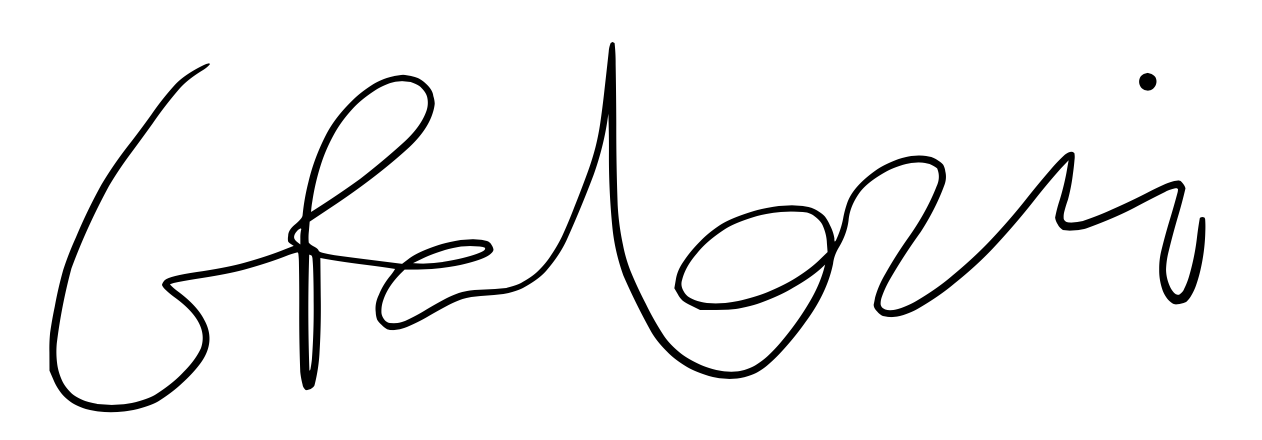 Print name: Print name: Print name: Date: 26/08/2021Print name: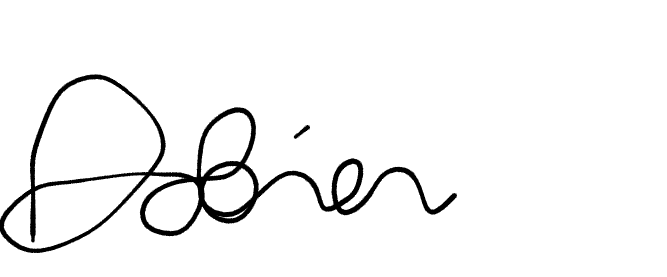 Print name:Date: 26/08/2021EliminateRemove the hazard wherever possible which negates the need for further controlsIf this is not possible then explain whySubstituteReplace the hazard with one less hazardousIf not possible then explain whyPhysical controlsExamples: enclosure, fume cupboard, glove boxLikely to still require admin controls as wellAdmin controlsExamples: training, supervision, signagePersonal protectionExamples: respirators, safety specs, glovesLast resort as it only protects the individualLIKELIHOOD5510152025LIKELIHOOD448121620LIKELIHOOD33691215LIKELIHOOD2246810LIKELIHOOD11234512345IMPACTIMPACTIMPACTIMPACTIMPACTLikelihoodLikelihood1Rare e.g. 1 in 100,000 chance or higher2Unlikely e.g. 1 in 10,000 chance or higher3Possible e.g. 1 in 1,000 chance or higher4Likely e.g. 1 in 100 chance or higher5Very Likely e.g. 1 in 10 chance or higherImpactImpactHealth & Safety1Trivial - insignificantVery minor injuries e.g. slight bruising2MinorInjuries or illness e.g. small cut or abrasion which require basic first aid treatment even in self-administered.  3ModerateInjuries or illness e.g. strain or sprain requiring first aid or medical support.  4Major Injuries or illness e.g. broken bone requiring medical support >24 hours and time off work >4 weeks.5Severe – extremely significantFatality or multiple serious injuries or illness requiring hospital admission or significant time off work.  